Completa le piramidi inserendo il numero corretto.
Ricorda: nella piramide prodotto il numero scritto sopra è il prodotto dei due numeri scritti sotto.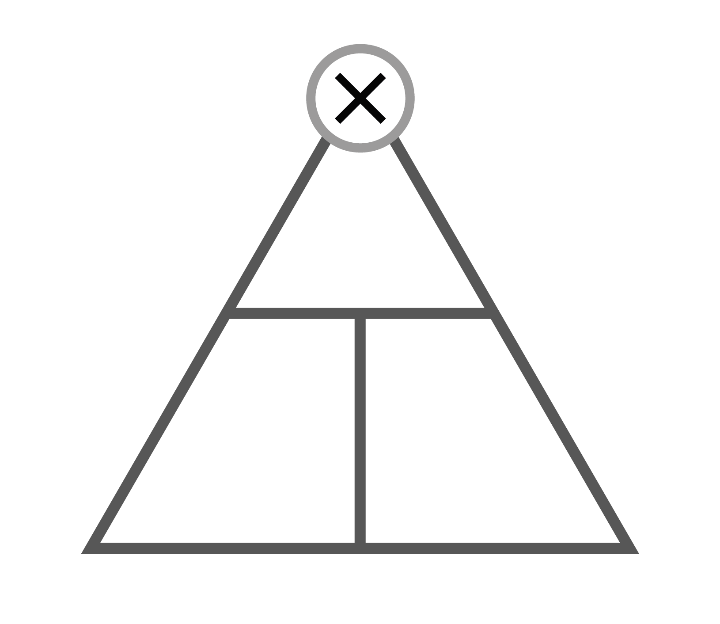 